Rebwanderung „Raspille“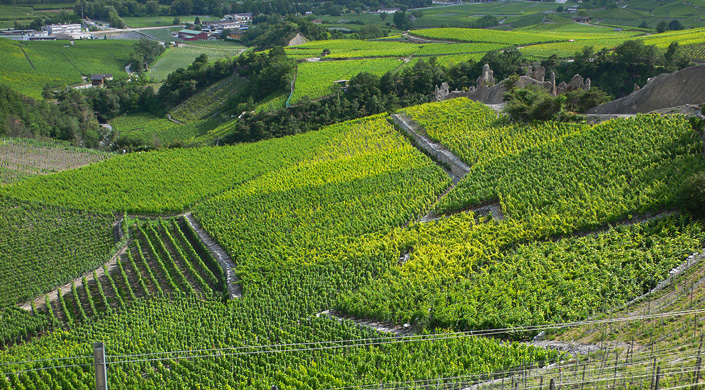 Die Tour führt uns entlang des «klassischen Weinwegs» hinunter zur Raspille, dem kleinen Bach, welcher die Grenze zwischen Ober- und Unterwallis bildet. Entlang der Suone «Marais», die aus der Raspilleschlucht dahinplätschert, werden wir von der wilden Umgebung überrascht. Beim Ritterhorst geniessen wir die herrliche Aussicht auf Salgesch, die Reben und den Pfynwald.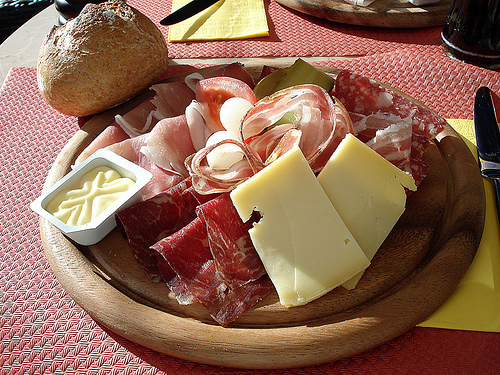 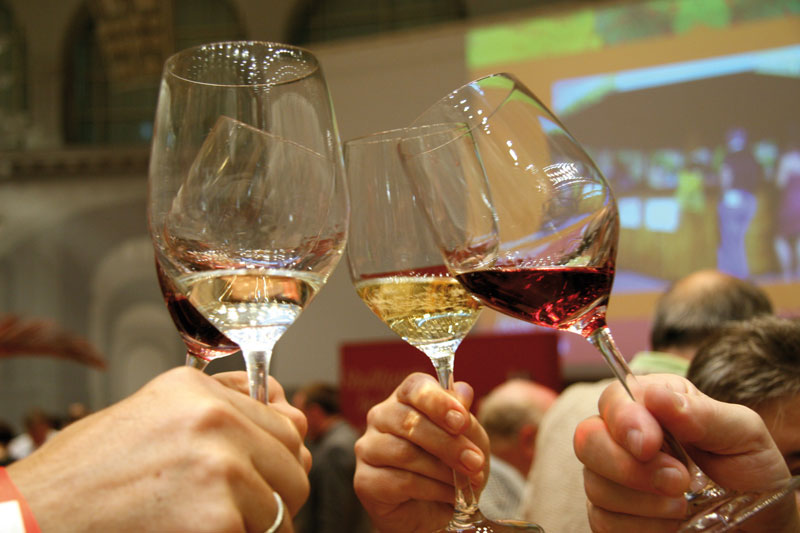 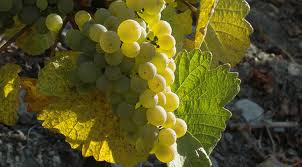 Datum: 17. Mai 2014Treffpunkt: Bahnhof Salgesch 12:30h (Regio SBB ab Brig 12:05h)Programm:- Geführte Rebwanderung „Rundtour Raspille“ (Dauer ca. 3h, reine Marschzeit 1h30)- Besuch einer typischen Salgescher Kellerei - Degustation von 6 Weinen und dazu einen feinen Walliser TellerRückfahrt: SBB Regio ab Salgesch um 17:28hKosten: 30Fr. und Fahrkarte SBBWitterung: Die Rebwanderung kann bei jeder Witterung (angepasster Form) durchgeführt werdenAnmeldung: bis am 2. Mai 2014 an rosemariesenggen@hotmail.com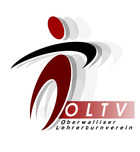                                                                                                                        www.oltv.ch